جامعة زيان عاشور – الجلفة –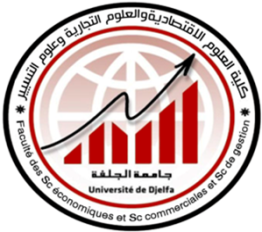 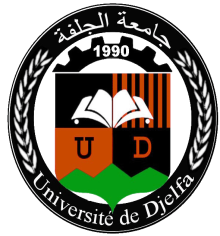 كلية ............................................................القسم: .........................................................السنة الجامعية 2019/2020تقرير خبرة مذكرة الماستـــــــــــــــــــــــــــــــــــــــــــــــــــــــــــــــــــــــــر تخصص: ...................................................................الطالب (ة):.....................................الطالب (ة):.....................................عنوان المذكرة: ...................................................................................................................................................................................................................................عضو اللجنة الأستاذ: .................................... الرتبة: .............................صفة الأستاذ المصحح في اللجنة: رئيسا (....)، مشرفا (....)، مناقشا (....)الإشكالية المطروحة: ( السياق، الحداثة،.... )..............................................................................................................................................................................................................................................................................................................................................................................المنهجية: (تناسبها مع الموضوع، منطقية العرض والمقدمة،...):........................................................................................................................................................................................................................................................................................................................................................................................................................................................................................................المحتوى: (من حيث التسلسل المنطقي، قيمة المعلومات وتحليلها،...)..................................................................................................................................................................................................................................................................................................................................................................................................................................................................................................................................................................................................................................المصادر والمراجع: ( قديمة، حديثة، التقيد بالأمانة العلمية، ......)........................................................................................................................................................................................................................................................................................................................................................................................................................................................................................................الخاتمة والدقة العلمية، النتائج والتوصيات: ........................................................................................................................................................................................................................................................................................................................................................................................................................................................................................................ ..........................................................................................................................التعديلات المقترحة: ............................................................................................................................................................................................................................................................................................................................................................................................................................................................................................................................................................................................................................................................................................................................................................................................................................................................................................................................................................................................................................................................................................................................................................................................................................................................................................................................................................................................................................................................................................................................................................................................................................................................................................................................................................................رأي الأستاذ المصحح: وضع علامة X المذكرة مقبولة على ماهي عليه (......)     المذكرة مقبولة مع تعديلات    (......) المذكرة مرفوضة                 (......)   إمضاء الأستاذ المصحح